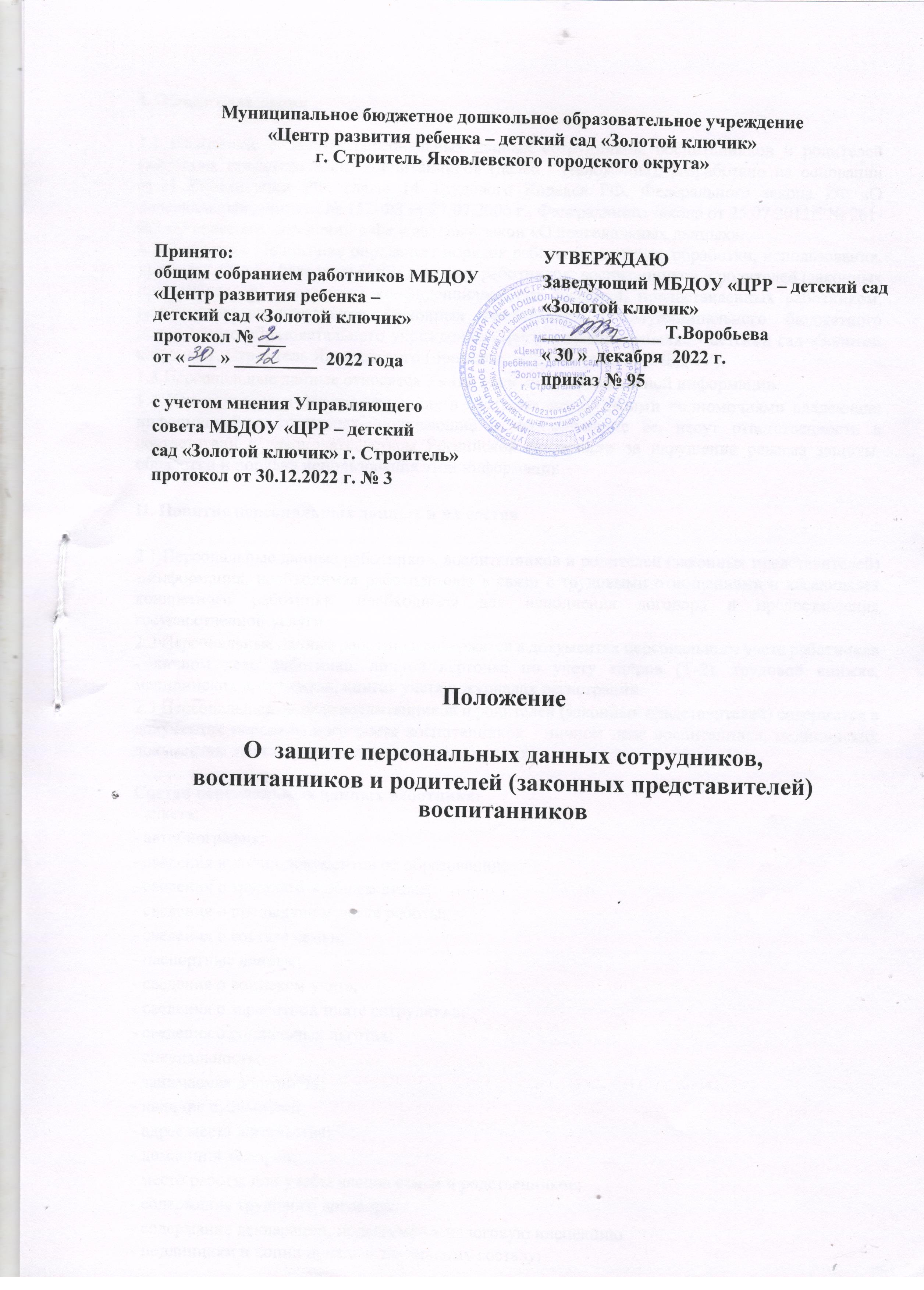 I. Общие положения1.1 Положение о защите персональных данных сотрудников, воспитанников и родителей (законных представителей) воспитанников (далее - Положение), разработано на основании ст.24 Конституции РФ, главы 14 Трудового Кодекса РФ, Федерального закона РФ «О персональных данных» № 152-ФЗ от 27.07.2006 г., Федерального закона от 25.07.2011г. № 261-ФЗ «О внесении изменений в Федеральный закон «О персональных данных». 1.2 Настоящее Положение определяет порядок работы (получения, обработки, использования, хранения и т.д.) с персональными данными работников, воспитанников и родителей (законных представителей) и гарантии конфиденциальности сведений, предоставленных работником, родителями воспитанников (законных представителей) Муниципального бюджетного дошкольного образовательного учреждения «Центр развития ребенка - детский сад «Золотой ключик» г. Строитель Яковлевского городского округа» (далее – МБДОУ). 1.3 Персональные данные относятся к категории конфиденциальной информации. 1.4 Юридические и физические лица, в соответствии со своими полномочиями владеющие информацией о гражданах, получающие и использующие ее, несут ответственность в соответствии с законодательством Российской Федерации за нарушение режима защиты, обработки и порядка использования этой информации.II. Понятие персональных данных и их состав2.1 Персональные данные работников, воспитанников и родителей (законных представителей) - информация, необходимая работодателю в связи с трудовыми отношениями и касающаяся конкретного работника, необходимая для исполнения договора и предоставления государственной услуги. 2.2 Персональные данные работника содержатся в документах персонального учета работников - личном деле работника, личной карточке по учету кадров (Т-2), трудовой книжке, медицинских документах, книгах учета и журналах регистрации. 2.3 Персональные данные воспитанников и родителей (законных представителей) содержатся в документах персонального учета воспитанников - личном деле воспитанника, медицинских документах, книгах учета и журналах регистрации. Состав персональных данных работника: - анкета; - автобиография; - сведения и копии документов об образовании; - сведения о трудовом и общем стаже; - сведения о предыдущем месте работы; - сведения о составе семьи; - паспортные данные; - сведения о воинском учете; - сведения о заработной плате сотрудника; - сведения о социальных льготах; - специальность; - занимаемая должность; - наличие судимостей; - адрес места жительства; - домашний телефон; - место работы или учебы членов семьи и родственников; - содержание трудового договора; - содержание декларации, подаваемой в налоговую инспекцию -подлинники и копии приказов по личному составу; - личные дела и трудовые книжки сотрудников; основания к приказам по личному составу; - дела, содержащие материалы по повышению квалификации и переподготовке сотрудников, их аттестации, служебным расследованиям; копии отчетов, направляемые в органы статистики; - результаты медицинского обследования на предмет годности к осуществлению трудовых обязанностей; - фотографии и иные сведения, относящиеся к персональным данным работника; специальные данные. Состав персональных данных воспитанника: - сведения о составе семьи; - данные свидетельства о рождении; - сведения о социальных льготах; адрес места - жительства; - домашний телефон; - место работы или учебы членов семьи и родственников; - содержание родительского договора; - подлинники и копии приказов по контингенту; личные дела воспитанников; - основания к приказам по контингенту; - копии отчетов, направляемые в органы статистики; - результаты медицинского обследования; - фотографии и иные сведения, относящиеся к персональным данным воспитанника; специальные данные. Состав персональных данных родителей (законных представителей): - анкета; - сведения о месте работы; сведения о составе семьи; - паспортные данные; - сведения о социальных льготах; - специальность; - занимаемая должность; - адрес места  жительства; - домашний телефон; - место работы или учебы членов семьи; - содержание родительского договора; - личные дела воспитанников; - основания к приказам по контингенту; - копии отчетов, направляемые в органы статистики; - фотографии и иные сведения, относящиеся к персональным данным родителей (законных представителей); - специальные данные. 2.4 Данные документы являются конфиденциальными, хотя, учитывая их массовость и единое место обработки и хранения, соответствующий гриф ограничения на них не ставится. Режим конфиденциальности персональных данных снимается в случаях обезличивания или по истечении 75-летнего срока хранения, если иное не определено законом. III. Обязанности ОУ:3.1 В целях обеспечения прав и свобод человека и гражданина, МБДОУ и его представители при обработке персональных данных работника обязаны соблюдать следующие общие требования: - обработка персональных данных гражданина может осуществляться исключительно в целях обеспечения соблюдения законов и иных нормативных правовых актов, содействия работникам в трудоустройстве, обучении и продвижении по службе, обеспечения личной безопасности работников, контроля количества и качества выполняемой работы и обеспечения сохранности имущества, исполнения договора, обеспечения предоставления государственной услуги, в статистических или иных исследовательских целях, для осуществления прав и законных интересов оператора; обработка специальных категорий данных осуществляется при наличие письменного согласия субъекта персональных данных, оформленного в трудовом или родительском договоре, в медико- профилактических целях при соблюдении врачебной тайны медработниками, воспитателями и лицами, ответственными за обработку персональных данных. - при определении объема и содержания обрабатываемых персональных данных гражданина оператор должен руководствоваться Конституцией Российской Федерации, Трудовым Кодексом и иными федеральными законами; - все персональные данные гражданина следует получать у него самого или у законного представителя. Если персональные данные работника возможно получить только у третьей стороны, то работник должен быть уведомлен об этом заранее и от него должно быть получено письменное согласие. Оператор должен сообщить гражданину о целях, предполагаемых источниках и способах получения персональных данных, а также о характере подлежащих получению персональных данных и последствиях отказа гражданина дать письменное согласие на их получение; - оператор не имеет права получать и обрабатывать персональные данные гражданина о его политических, религиозных и иных убеждениях и частной жизни. В случаях, непосредственно связанных с вопросами трудовых отношений, в соответствии со статьей 24 Конституции Российской Федерации работодатель вправе получать и обрабатывать данные о частной жизни работника только с его письменного согласия; - работодатель не имеет права получать и обрабатывать персональные данные работника о его членстве в общественных объединениях или его профсоюзной деятельности, за исключением случаев, предусмотренных федеральным законом; - при принятии решений, затрагивающих интересы гражданина, оператор не имеет права основываться на персональных данных гражданина, полученных исключительно в результате их автоматизированной обработки или электронного получения; - защита персональных данных гражданина от неправомерного их использования или утраты должна быть обеспечена оператором за счет его средств, в порядке, установленном федеральным законом; - работники и их представители должны быть ознакомлены под расписку с документами организации, устанавливающими порядок обработки персональных данных работников, а также об их правах и обязанностях в этой области; - граждане не должны отказываться от своих прав на сохранение и защиту тайны; - администрация ОУ оставляет за собой право с согласия граждан (законных представителей), оформленного письменно в тексте трудового (родительского) договора, на использование изображения и персональных данных (ФИО, квалификационные характеристики) сотрудника при оформлении помещений ОУ и на интернет - ресурсах детского сада; - использование изображения сотрудников, воспитанников и родителей (законных представителей), полученных при съемке на публичных мероприятиях; - использование изображения и имени воспитанников при оформлении помещений детского сада. IV. Права и обязанности гражданина в области защиты его персональных данных  4.1 Гражданин обязан: - передавать оператору или его представителю достоверные, документированные персональные данные, состав которых установлен Трудовым кодексом РФ, Конституцией РФ, ФЗ «О персональных данных»; - своевременно сообщать оператору об изменении персональных данных. 4.2 Гражданин в целях обеспечения защиты своих персональных данных, хранящихся у оператора, имеет право на: - полную информацию о своих персональных данных и обработке этих данных; - свободный бесплатный доступ к своим персональным данным, включая право на получение копий любой записи, содержащей персональные данные гражданина, за исключением случаев, предусмотренных законодательством РФ; - определение своих представителей для защиты своих персональных данных; - требования об исключении или исправлении неверных или неполных персональных данных, а также данных, обработанных с нарушением требований законодательства РФ; - при отказе оператора исключить или исправить персональные данные гражданина, он имеет право заявить в письменной форме оператору о своем несогласии с соответствующим обоснованием такого несогласия. Персональные данные оценочного характера гражданин имеет право дополнить заявлением, выражающим его собственную точку зрения; - требование об извещении оператором всех лиц, которым ранее были сообщены неверные или неполные персональные данные гражданина, обо всех произведенных в них исключениях, исправлениях и дополнения; - обжалование в суде любых неправомерных действий или бездействия оператора при обработке и защите его персональных данных. V. Сбор, обработка и хранение персональных данных 5.1 Получение, обработка, хранение и любое другое использование персональных данных работника может осуществляться исключительно в целях обеспечения соблюдения законов и иных нормативных правовых актов, содействия работникам в трудоустройстве, обучении, продвижении по работе, обеспечения личной безопасности работника, контроля качества выполняемой работы, очередности предоставления ежегодного отпуска, установления размера заработной платы. 5.2 Получение, обработка, хранение и любое другое использование персональных данных воспитанника и родителей (законных представителей) может осуществляться исключительно в целях обеспечения соблюдения законов и иных нормативных правовых актов, обеспечения личной безопасности воспитанника, контроля качества предоставления государственной услуги, исполнения договора, обеспечения предоставления государственной услуги, в статистических или иных исследовательских целях, для осуществления прав и законных интересов оператора; обработка специальных категорий данных осуществляется при наличие письменного согласия субъекта персональных данных, оформленного в родительском договоре, в медико - профилактических целях при соблюдении врачебной тайны медработниками, воспитателями и лицами, ответственными за обработку персональных данных. 5.3 Персональные данные гражданина следует получать у него самого. Представитель оператора (специально уполномоченное лицо) принимает от гражданина документы, проверяет полноту их заполнения и правильность указываемых сведений в соответствии с предоставленными документами. Если персональные данные работника возможно получить только у третьей стороны, то работник должен быть уведомлен об этом заранее и от него должно быть получено письменное согласие. Оператор должен сообщить гражданину о целях, предполагаемых источниках и способах получения персональных данных, а также о последствиях отказа гражданина дать письменное согласие на их получение. 5.4 Оператор не имеет права получать и обрабатывать персональные данные гражданина о его политических, религиозных и иных убеждениях и частной жизни. В случаях, непосредственно связанных с вопросами трудовых отношений, в соответствии со ст. 24 Конституции РФ Работодатель вправе получать и обрабатывать данные о частной жизни работника только с его согласия. 5.5 Работодатель не имеет права получать и обрабатывать персональные данные работника о его членстве в общественных объединениях и его профсоюзной деятельности, за исключением случаев, предусмотренных федеральным законом. 5.6 При изменении персональных данных гражданин уведомляет оператора о таких изменениях в разумный срок. 5.7 Личные дела и личные карточки граждан хранятся в бумажном виде в папках, находятся в специальном шкафу, обеспечивающим защиту от несанкционированного доступа. 5.8 Персональные данные граждан могут также храниться в электронном виде на локальной компьютерной сети. Доступ к электронным базам данных, содержащим персональные данные работников, обеспечивается системой паролей. 5.9 После увольнения работника в личное дело вносятся соответствующие документы (заявление работника о расторжении трудового договора, копия приказа об увольнении), дело передается на хранение. 5.10 После отчисления воспитанника личное дело передается на хранение. VI. Доступ к персональным данным 6.1 Внутренний доступ к персональным данным гражданина имеют: - заведующий; - заместитель заведующего по УВР (старший воспитатель); - сотрудники бухгалтерии - к тем данным, которые необходимы для выполнения конкретных функций; - воспитатели (доступ к личным данным только воспитанников своей группы) по согласованию с заведующим; - сам работник, носитель данных; - родитель (законный представитель) - субъект персональных данных. 6.2 Другие организации. Сведения о работающем или уже уволенном сотруднике, обучающемся воспитаннике могут быть предоставлены другой организации только с письменного запроса на бланке организации с приложением копии заявления гражданина (законного представителя). 6.3 Родственники и члены семей. Персональные данные сотрудника могут быть предоставлены родственникам или членам его семьи только с письменного разрешения самого сотрудника. В случае развода бывшая супруга (супруг) имеют право обратиться в организацию с письменным запросом о размере заработной платы сотрудника без его согласия (УК РФ). Персональные данные воспитанника могут быть предоставлены родственникам или членам его семьи только с письменного разрешения родителя (законного представителя). VII. Передача персональных данных гражданина 7.1 При передаче персональных данных гражданина оператор должен соблюдать следующие требования: - Не сообщать персональные данные гражданина третьей стороне без письменного согласия гражданина, за исключением случаев, когда это необходимо в целях предупреждения угрозы жизни и здоровью гражданина, а также в случаях, установленных федеральным законом; - Не сообщать персональные данные гражданина в коммерческих целях без его письменного согласия; - Предупредить лиц, получающих персональные данные гражданина о том, что эти данные могут быть использованы лишь в целях, для которых они сообщены, и требовать от этих лиц подтверждения того, что это правило соблюдено. Лица, получающие персональные данные гражданина, обязаны соблюдать режим секретности (конфиденциальности). Данное положение не распространяется на обмен персональными данными граждан в порядке, установленном федеральными законами; - Разрешать доступ к персональным данным гражданина только специально уполномоченным лицам, при этом указанные лица должны иметь право получать только те персональные данные работника, которые необходимы для выполнения конкретных функций; - Копировать и делать выписки персональных данных гражданина разрешается исключительно в служебных целях по письменному запросу с разрешения заведующего; - Не запрашивать информацию о состоянии здоровья гражданина, за исключением тех сведений, которые относятся к вопросу о возможности выполнения работником трудовой функции; при возникновении медицинских показаний, препятствующих дальнейшему воспитанию и обучению ребенка в ОУ; по решению медико- психолого-педагогической комиссии при изменении диагноза, дающего ребенку основание на пребывание в группе компенсирующей направленности; - Передавать персональные данные гражданина представителям гражданина в порядке, установленном законодательством, и ограничивать эту информацию только теми персональными данными гражданина, которые необходимы для выполнения указанными представителями их функций. VIII. Ответственность за нарушение норм, регулирующих обработку и защиту персональных данных гражданина 8.1 Защита прав гражданина, установленных настоящим Положением и законодательством Российской Федерации, осуществляется судом, в целях пресечения неправомерного использования персональных данных гражданина, восстановления нарушенных прав и возмещения причиненного ущерба, в том числе морального вреда. 8.2 Лица, виновные в нарушении норм, регулирующих получение, обработку и защиту персональных данных гражданина, несут дисциплинарную, административную, гражданско-правовую или уголовную ответственность в соответствии с федеральными законами. IX. Заключительные положения 9.1 Изменения и дополнения в настоящее Положение вносятся Общим собранием работников МБДОУ и принимаются на его заседании. 9.2 Положение действует до принятия нового Положения, принятого на Общем собрании работников МБДОУ и утвержденного руководителем в установленном порядке. 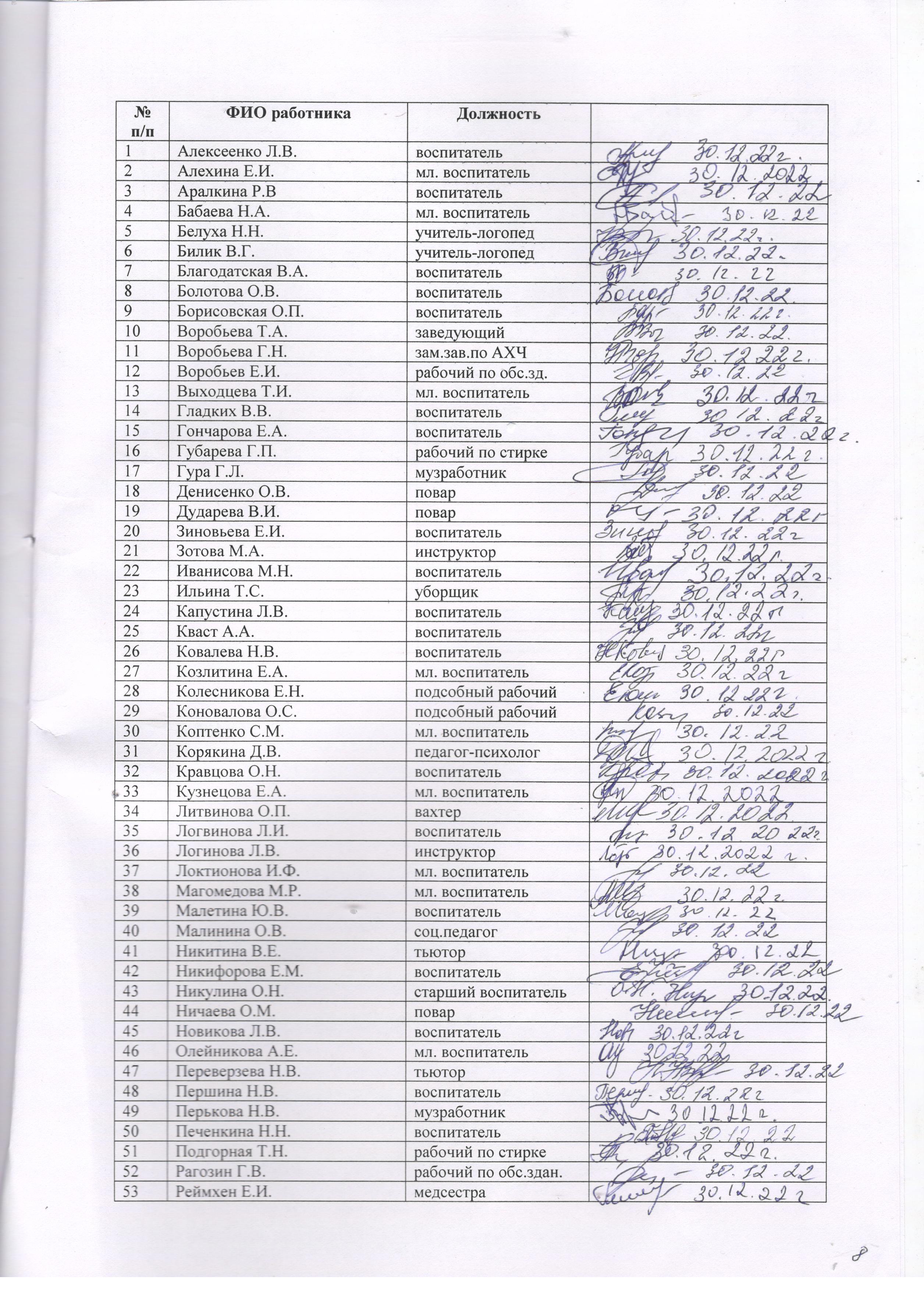 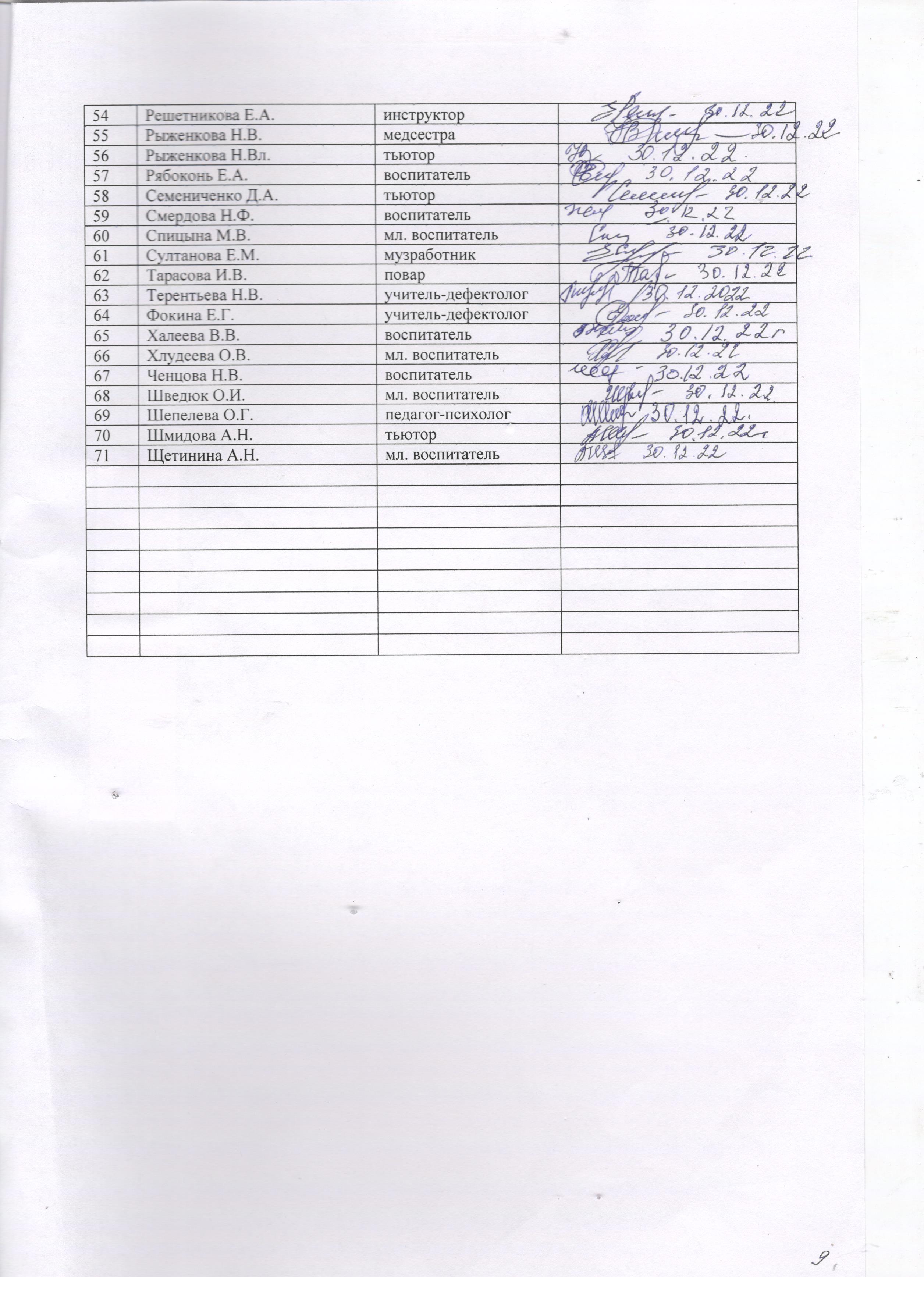 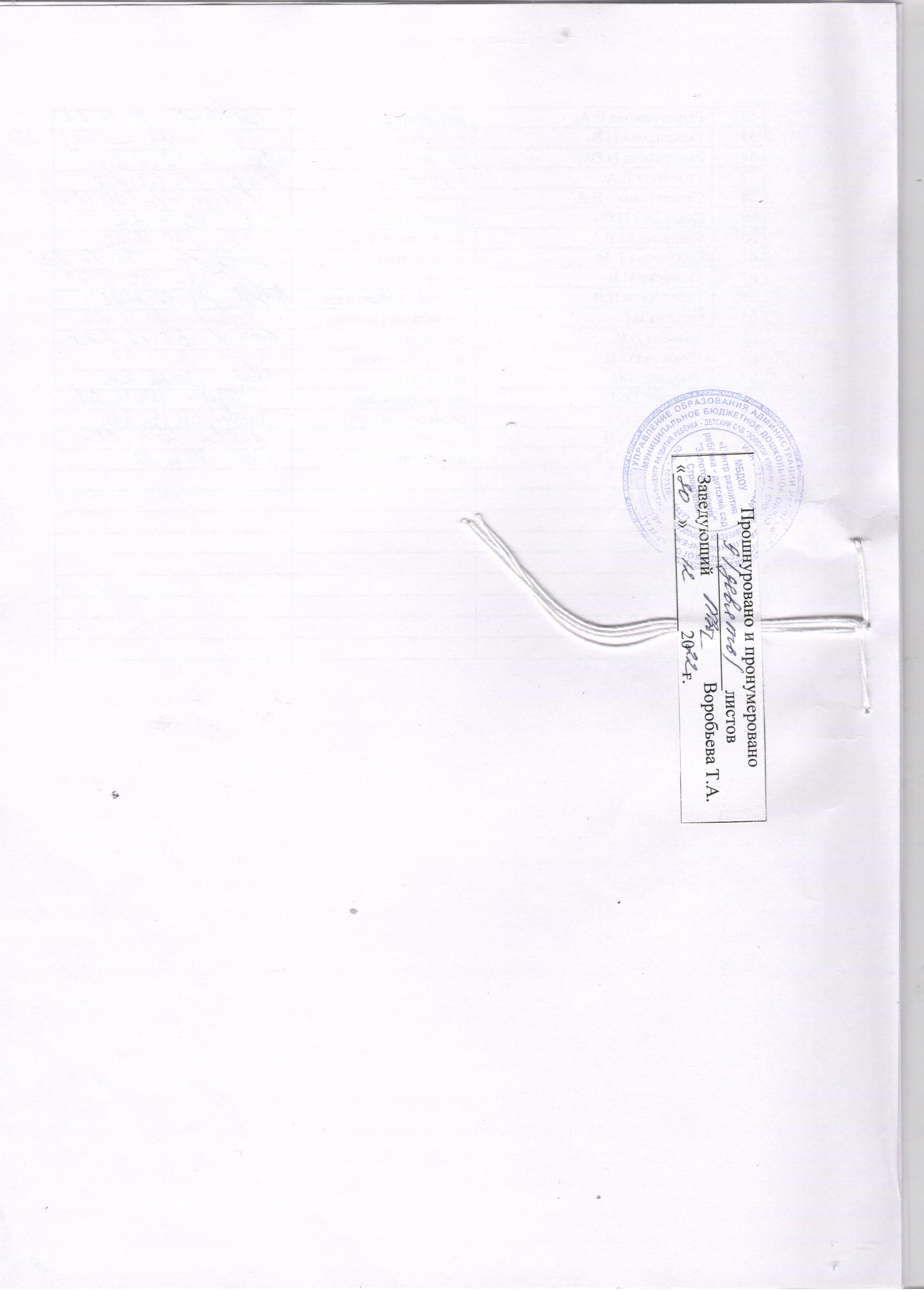 